Polícia čoraz viac eviduje  dopravné nehody s účasťou chodcov,  ktorí sú nepoučiteľní.     Oddelenie komunikácie a prevencie Prezídia Policajného zboru v spolupráci s odborom dopravnej polície prezídia Policajného zboru pripravilo celoslovenskú súťaž pre  stredné školy.Cieľom súťaže je rozvíjať a prehlbovať vedomosti študentov na úseku dopravnej bezpečnosti a ich vlastnej bezpečnosti,  ako chodcov. Hľadá sa dopravný expert!je súťaž pre študentov (stredných odborných škôl, stredných odborných učilíšť, gymnázií) od 15 rokov, úlohou jednotlivcov je vypracovať esej o tom, akým spôsobom by zlepšili bezpečnosť premávky vo svojom meste alebo obci,esej nie je limitovaná počtom strán, ide o nápad ako riešiť daný problém, pre troch najlepších autorov sú pripravené tri super ceny, Polícia Slovenskej republiky a Komora autoškôl, zabezpečia trom najlepším dopravným expertom vodičské kurzy úplne zadarmo. Oficiálneonline táto celoslovenská súťaž je od 04.03.2019 spustená na facebookovej stránke.Škola môže využiť pre túto súťaž aj  školský rozhlas, školský časopis, či  iné médiá.         Všetky požadované súťažné materiály (fotografie, videá, príbehy, eseje)študenti zasielajú na dopravnyexpert@minv.skv termíne do 12. mája 2019.  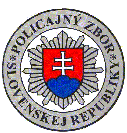 Hľadá sa dopravný expert!– celoslovenská súťaž 